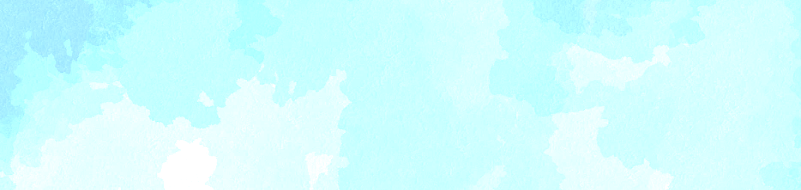 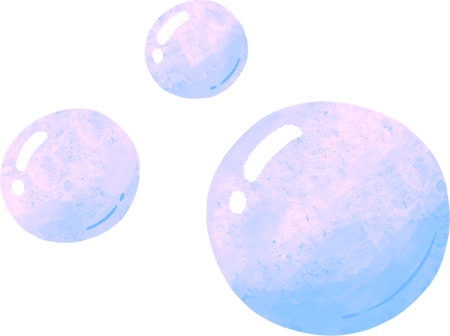 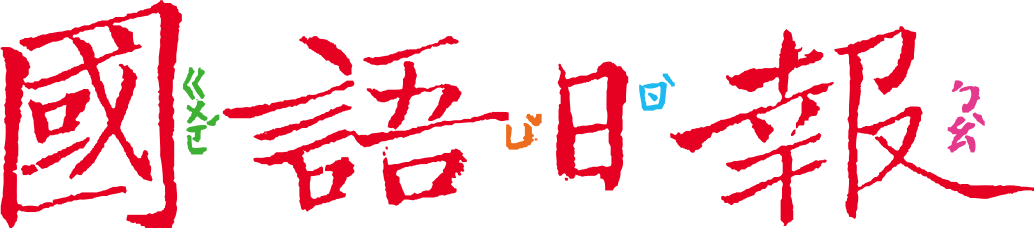 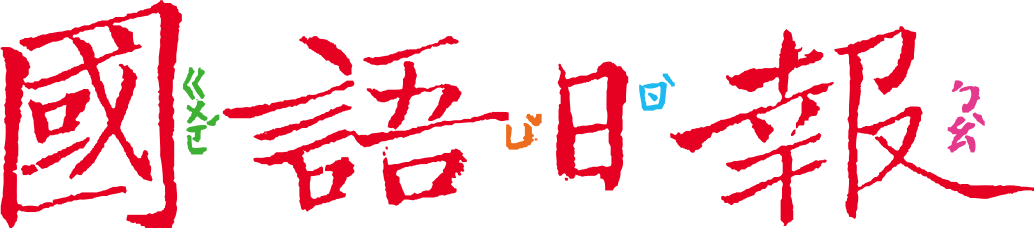 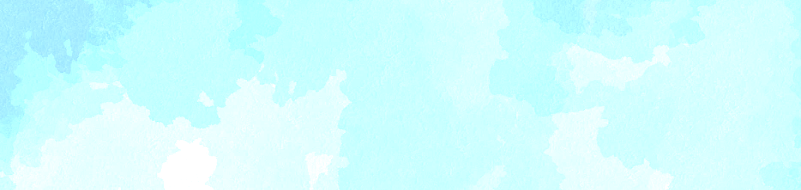     2023年華夏徵文特刊以「安全的上學路」為主題，不但和小學生的生活息息相關，也是社會關注的話題。跨版刊登了6篇得獎作品，讓我們了解更多「上學路」的點滴，還能幫助我們有所省思。任務一：怎麼上學？    閱讀12月22日第8、9版六篇得獎作品，回答以下問題：這六名作者上學的交通工具是什麼？連連看。不同上學方式，觀察的角度也會不同。以「搭汽車」的兩名作者為例，坐在車上等家長開車抵達學校即可，但作者還是發現了上學途中的「險象」，說說看，有哪些？如果你是家長開車送你上學的，你會給自己和家長什麼建議？任務二：危險在哪裡？接著閱讀「走路」和「坐摩托車」的四名作者經驗，他們怎麼看馬路上行駛的汽車？對開車族有什麼呼籲？把有關的句子挑出來。坐車和走路的學生都發現同樣的危險，是什麼呢？「走路」和「坐摩托車」的同學發現，除了要注意馬路上行駛的車子，還有哪些危險？標示在下方的「示意圖」中。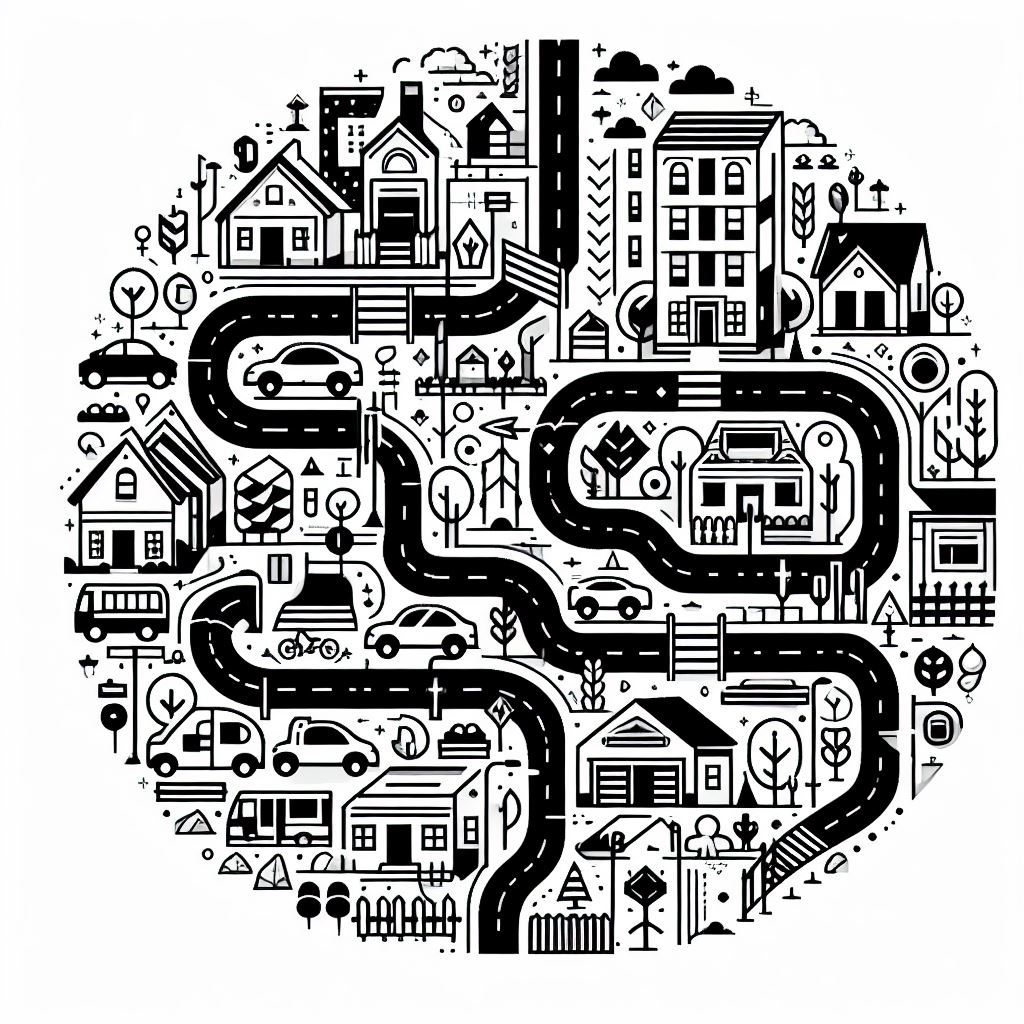 任務三：支持系統在哪裡？上學途中有許多隨時可能冒出來的危險，但這幾名作者也注意到有些作法能讓上學安全更有保障。讀一讀，你找到了哪些？〈上學免驚路〉作者對政府提出許多建議，請整理在下方，並說說你對這個建議的看法。你對政府也有建議嗎？和同學討論，說說看。上學闖關趣上學途中上學免驚路幸福的三十分鐘我和爺爺的美好時光任意門上學路篇名作法（已經實施的）上學途中有警察叔叔或志工幫忙指揮交通任意門上學路(小學生)遵守交通號誌和走斑馬線任意門上學路任意門上學路〈上學免驚路〉作者的建議我的看法警方強力取締（                ），還路於民以校園為中心，方圓兩百公尺的（          ）淨空，供學童行走十字路口不論大小，行人穿越號誌的時間應該和汽車（         ），避免閃避（            ）不及而發生事故駕駛領照前必須到（        ）完成六小時的導護實習，讓他們感受行人的（             ）